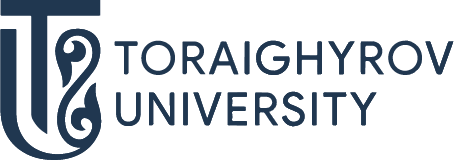 ОТКРОЙ МИР ОБРАЗОВАТЕЛЬНЫХ ПРОГРАММ!В062ЭЛЕКТРОТЕХНИКА И ЭНЕРГЕТИКА6B07106 ЭлектроэнергетикаТРАЕКТОРИЯЭлектроэнергетикаПЕРСПЕКТИВЫ ТРУДОУСТРОЙСТВААО "Казахстанский электролизный завод";АО "Алюминий Казахстана";ТОО «KSP Steel»ГДЕ ТЫ МОЖЕШЬ РАБОТАТЬ:Проектные бюро;Электрические станций и подстанции;Промышленные предприятияКЕМ ТЫ МОЖЕШЬ РАБОТАТЬ:специалист по системе энергоснабжения;энергодиспетчер;электромонтер;инженер-электрик;контролер энергосетей;монтажник электрооборудованияПоступай правильно – поступай в ToU